Guided Pathways Planning Meeting #4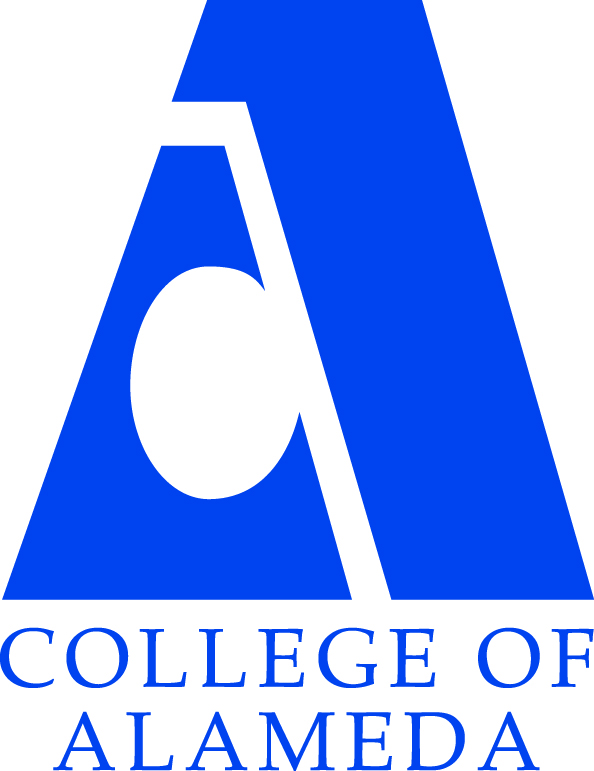 Agenda - DRAFTThursday, March 1, 2018Location: A1498:30 – 3:30 a.m.TimeAgenda Items Discussion Leaders8:30 – 8:40 a.m.Agenda Review & Desired Meeting OutcomesAll8:40 – 9:20 a.m.Answering QuestionsRachel will discuss what she learned from other workshops and try to answer the questions team members posed last weekRachel9:20 – 10:00 a.m.Case StudiesHow have other colleges organized the work? Skyline, Mt. San Antonio, Sierra, BakersfieldLessons from the California Guided Pathways Project Institutes Rachel, Karen10:00 – 12:00 a.m.Finalizing the Work PlanReview and revise our draft based on feedback and additional informationMary, CJ12:00 p.m.Lunch is served12:00 – 2:00 p.m.Making recommendations on how to organize our work over the coming year:Campaign guidelinesFlex Day (March 22), Summer Institute (June), Other Institutes/Flex daysSteering Committee?Action Teams?Time commitments and rolesDiscuss budget scenariosMake final recommendationsKaren2:00 – 2:15 p.m.BREAK2:15 – 3:30 p.m.Next StepsCommunicating draft and recommendationsHow will we review and incorporate feedback?Identify Flex Day LeadsIdentify Summer Institute Leads Don